  Universidade do Estado do Pará                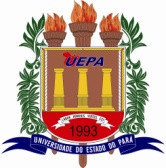 Centro de Ciências Sociais e EducaçãoDepartamento de Matemática, Estatística e Informática Programa de Mestrado Profissional em Ensino de MatemáticaLinha de Pesquisa: NOME DO ALUNOTÍTULO DO TRABALHO  BELÉM/PA2017Nome do alunoTítulo do trabalho  Dissertação apresentada como requisito parcial para obtenção do título de Mestre em Ensino de Matemática pelo Programa de Mestrado Profissional em Ensino de Matemática, Universidade do Estado do Pará. Linha de Pesquisa: XXXXXXXXXX.Orientador: Prof. Dr. XXXXXXXXXXXXX.BELÉM/PA2017Nome do alunoTítulo do trabalho  Dissertação apresentada como requisito parcial para obtenção do título de Mestre em Ensino de Matemática pelo Programa de Mestrado Profissional em Ensino de Matemática, Universidade do Estado do Pará. Linha de Pesquisa: XXXXXXXX.Orientador: Prof. Dr. Fábio José da Costa Alves.Data de aprovação:Banca examinadora__________________________________. Orientador
Prof. Doutor em Universidade _________________________________. Examinadora (Interna)Prof. Doutora em Universidade _________________________________. Examinadora (Externa)Prof. Doutor em UniversidadeDedicatóriaAgradecimentoRESUMOALVES, Fábio José da Costa. Análise de Registros de Representação Semiótica. Dissertação do Programa de Mestrado Profissional em Ensino de Matemática – Universidade do Estado do Pará, Belém, 2017.A presente Palavras-chave: ABSTRACTLista de IlustraçõesFigura 1 – Figura 2 – Figura 3 – SUMÁRIOINTRODUÇÃO1. 2. TEORIAS UTILIZADAS NA PESQUISA INTRODUÇÃO 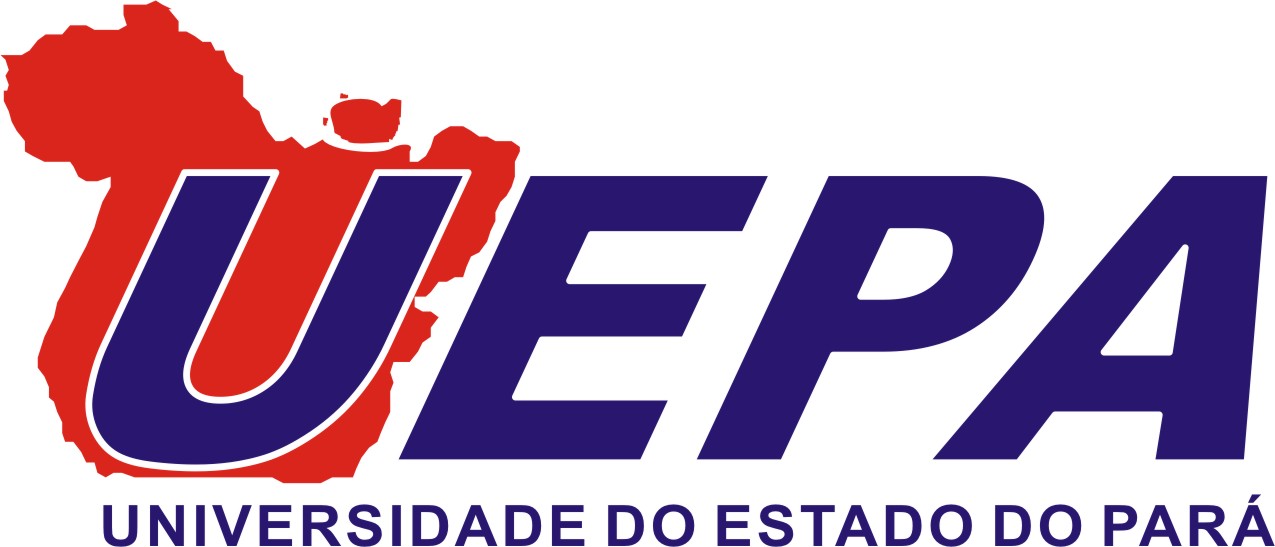 Universidade do Estado do ParáCentro de Ciências Sociais e EducaçãoPrograma de Mestrado Profissional em Ensino de MatemáticaTravessa Djalma Dutra, s/n – Telégrafo66113-200 Belém-PAwww.uepa.br/pmpem